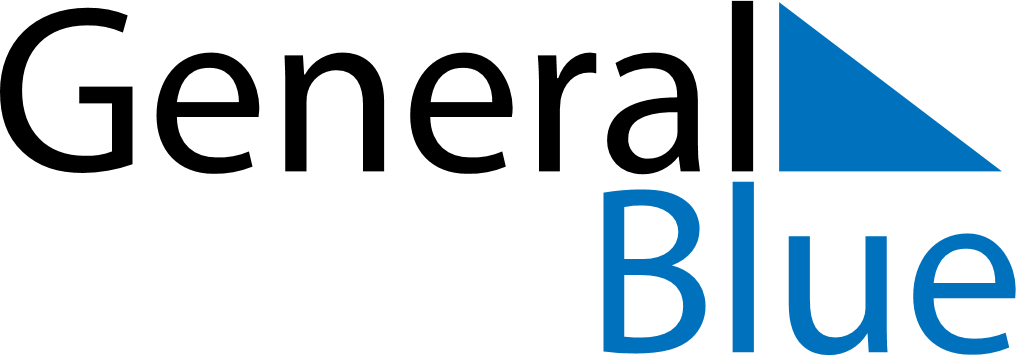 May 2027May 2027May 2027May 2027May 2027May 2027MartiniqueMartiniqueMartiniqueMartiniqueMartiniqueMartiniqueSundayMondayTuesdayWednesdayThursdayFridaySaturday1Labour Day2345678Ascension DayVictory Day910111213141516171819202122PentecostWhit MondayAbolition of Slavery232425262728293031Mother’s DayNOTES